Сцепка механических сеялок для зерновых культурSFOGGIA KAPPA KING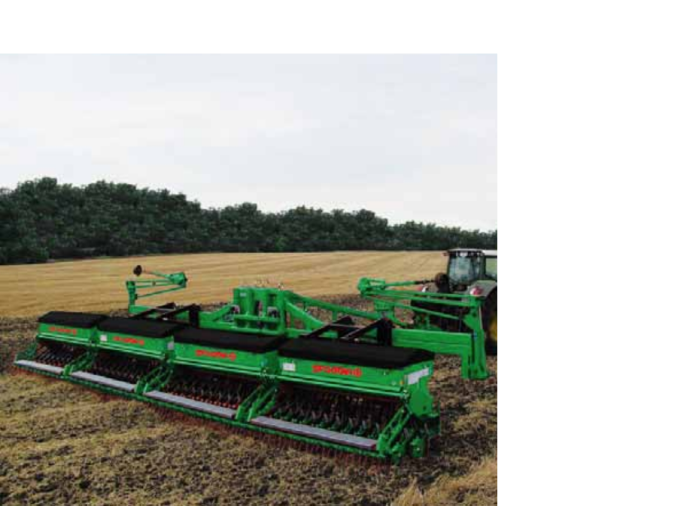 KAPPA SF - рядовая механическая сеялка для зерновых культур. Преимущества этой машины - трёхрядовое расположение сошников, что предотвращает накопление комков земли, мелких камней и пожнивных остатков и обеспечивает регулировку глубины на колёсах. Компактная, удобная в работе даже на малой мощности, точная в распределении. Применение: Сеялки KAPPA SF используются для высева всех зерновых культур, таких как пшеница, ячмень, кольза, рис, лечебные травы с возможностью одновременного внесения удобрений в одном разделенном бункере. Тяжелая гидравлически складываемая рама KING, усиленная механизмом III точечной навески,  способна нести 3 или 4 сеялки. Сбалансированное распределение нагрузки способствует тому, что требуемая мощность трактора для работы на высокой скорости всего 200 л.с. Возможное междурядное расстояние от 12,5 до 20 см. Гидравлически складывающиеся маркеры в стандартной комплектации. СТАНДАРТНОЕ ОСНАЩЕНИЕ СЕЯЛКИ KAPPA SF:Трёхточечное устройство сцепления второй категории, быстрое сцепление в 1-ой и 2-ой точке;Высевающий аппарат из ПВХ;Минимальная доза распределения семян 4 кг/га;Механизм для внесения удобрений из ПВХ;Внешний короб механизма для внесения удобрений из нержавеющей стали;Бункер для удобрений из нержавеющей стали - по заказу, дополнительная стоимость;Телескопические трубы высева семян из оцинкованной стали с пружинами на сгибе;Штанги сошников одинаковой длины расположенные в три ряда;Регулирование нагрузки работы штанги сошника - отдельное для каждого сошника;Колёса с функцией регулирования глубины высева;Распределение семян с регулировкой скорости на коробке передач на масляной основе с 3 выступами;Сошники с закруглёнными зубцами для тяжелых и глинистых почв;Двойная борона, с системой копирования поверхности земли, монтированная на устройстве параллелограммной конструкции, со стальным тросом для укрепления зубьев бороны;Загрузочная платформа;Индикатор уровня зерна;Встряхиватель семян;Система контроля семян и полного высева;Очиститель колёс ( от грязи, комьев земли и т.д.);KAPPA SF KINGКоммерческие условия  Инновационная техника 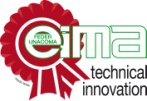 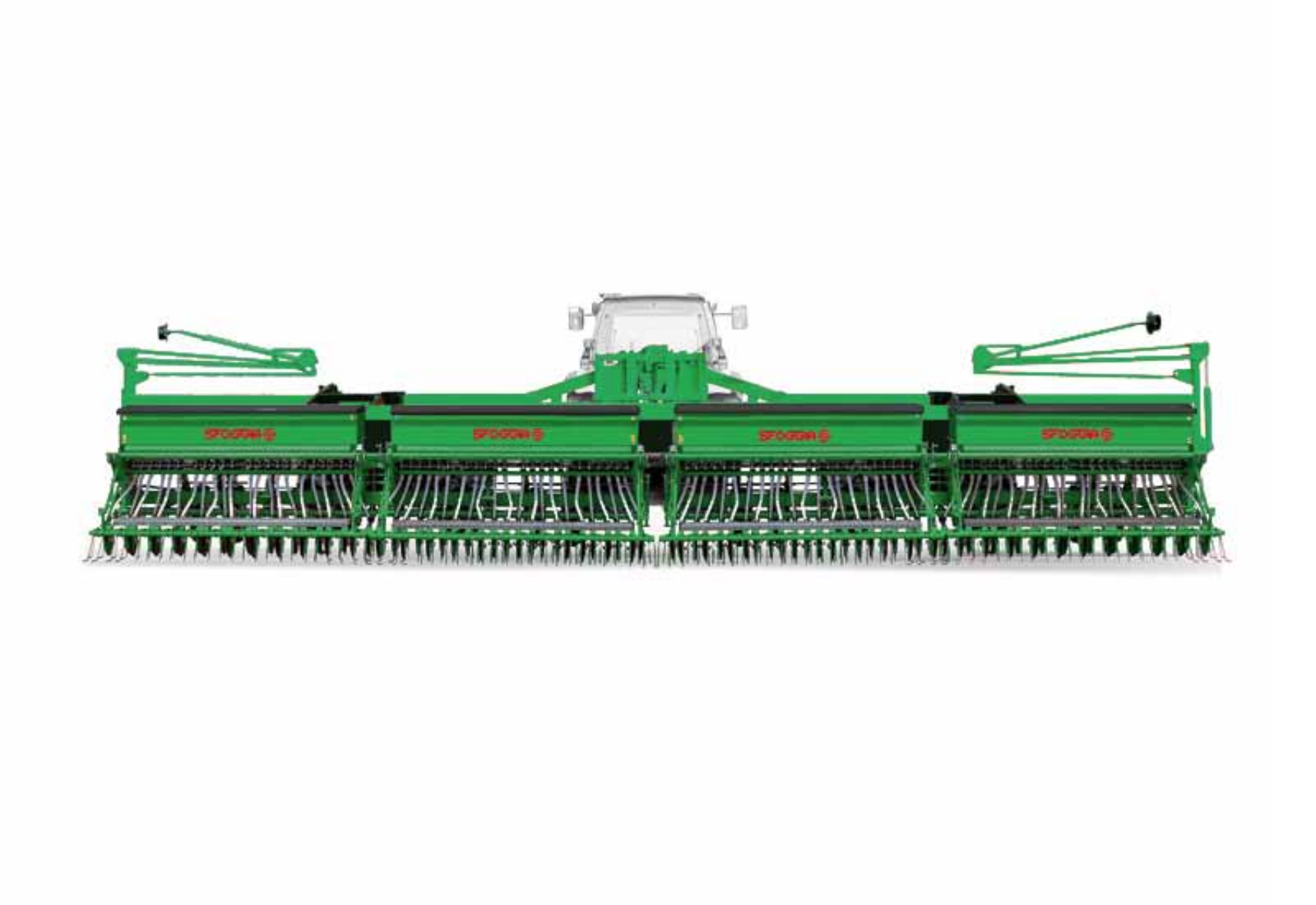 Kappa King, технические характеристикиKappa King, технические характеристикиKappa King, технические характеристикиKappa King, технические характеристикиKappa King, технические характеристикиKappa King, технические характеристикиKappa King, технические характеристикиKappa King, технические характеристикиKappa King, технические характеристикиМодель№ рядовРабочая ширина, мОбщая ширина, мМеждурядное расстояние, смЕмкость бункера, кгЕмкость бункера, кгВес, кгМощность трактора л.с.Модель№ рядовРабочая ширина, мОбщая ширина, мМеждурядное расстояние, смДля семянДля удобренийВес, кгМощность трактора л.с.King 9000729912,510059153250200King 900045992010059153250200King 1200096121212,5134012209200250King 1200060121220134012209200250Модель№ рядовРабочая ширина, мМеждурядное расстояние, смЦена, ЕвроKing 900072912,588 397,00King 90004592086 807,00King 12000961212,598 402,00King 1200060122095 222,00Стоимость указана в Евро, с НДС 18%. Оплата производится в рублях по курсу ЦБ на день оплаты.В стоимость включены монтаж и ввод в эксплуатацию  оборудования, обучение персонала.Гарантия на оборудование: 12 месяцевСрок поставки: 30 рабочих дней с момента внесения предоплаты 20% Условия поставки: DDP г. Ярославль